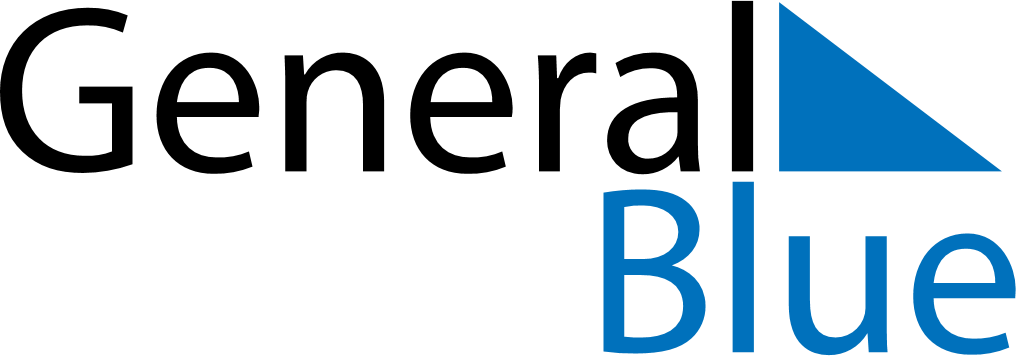 June 2024June 2024June 2024June 2024June 2024June 2024June 2024Vao, South Province, New CaledoniaVao, South Province, New CaledoniaVao, South Province, New CaledoniaVao, South Province, New CaledoniaVao, South Province, New CaledoniaVao, South Province, New CaledoniaVao, South Province, New CaledoniaSundayMondayMondayTuesdayWednesdayThursdayFridaySaturday1Sunrise: 6:22 AMSunset: 5:12 PMDaylight: 10 hours and 49 minutes.23345678Sunrise: 6:23 AMSunset: 5:12 PMDaylight: 10 hours and 49 minutes.Sunrise: 6:23 AMSunset: 5:12 PMDaylight: 10 hours and 48 minutes.Sunrise: 6:23 AMSunset: 5:12 PMDaylight: 10 hours and 48 minutes.Sunrise: 6:24 AMSunset: 5:12 PMDaylight: 10 hours and 48 minutes.Sunrise: 6:24 AMSunset: 5:12 PMDaylight: 10 hours and 47 minutes.Sunrise: 6:24 AMSunset: 5:12 PMDaylight: 10 hours and 47 minutes.Sunrise: 6:25 AMSunset: 5:12 PMDaylight: 10 hours and 47 minutes.Sunrise: 6:25 AMSunset: 5:12 PMDaylight: 10 hours and 46 minutes.910101112131415Sunrise: 6:26 AMSunset: 5:12 PMDaylight: 10 hours and 46 minutes.Sunrise: 6:26 AMSunset: 5:12 PMDaylight: 10 hours and 46 minutes.Sunrise: 6:26 AMSunset: 5:12 PMDaylight: 10 hours and 46 minutes.Sunrise: 6:26 AMSunset: 5:12 PMDaylight: 10 hours and 45 minutes.Sunrise: 6:27 AMSunset: 5:12 PMDaylight: 10 hours and 45 minutes.Sunrise: 6:27 AMSunset: 5:12 PMDaylight: 10 hours and 45 minutes.Sunrise: 6:27 AMSunset: 5:12 PMDaylight: 10 hours and 45 minutes.Sunrise: 6:28 AMSunset: 5:13 PMDaylight: 10 hours and 45 minutes.1617171819202122Sunrise: 6:28 AMSunset: 5:13 PMDaylight: 10 hours and 44 minutes.Sunrise: 6:28 AMSunset: 5:13 PMDaylight: 10 hours and 44 minutes.Sunrise: 6:28 AMSunset: 5:13 PMDaylight: 10 hours and 44 minutes.Sunrise: 6:28 AMSunset: 5:13 PMDaylight: 10 hours and 44 minutes.Sunrise: 6:29 AMSunset: 5:13 PMDaylight: 10 hours and 44 minutes.Sunrise: 6:29 AMSunset: 5:13 PMDaylight: 10 hours and 44 minutes.Sunrise: 6:29 AMSunset: 5:14 PMDaylight: 10 hours and 44 minutes.Sunrise: 6:29 AMSunset: 5:14 PMDaylight: 10 hours and 44 minutes.2324242526272829Sunrise: 6:29 AMSunset: 5:14 PMDaylight: 10 hours and 44 minutes.Sunrise: 6:30 AMSunset: 5:14 PMDaylight: 10 hours and 44 minutes.Sunrise: 6:30 AMSunset: 5:14 PMDaylight: 10 hours and 44 minutes.Sunrise: 6:30 AMSunset: 5:15 PMDaylight: 10 hours and 44 minutes.Sunrise: 6:30 AMSunset: 5:15 PMDaylight: 10 hours and 44 minutes.Sunrise: 6:30 AMSunset: 5:15 PMDaylight: 10 hours and 45 minutes.Sunrise: 6:30 AMSunset: 5:15 PMDaylight: 10 hours and 45 minutes.Sunrise: 6:30 AMSunset: 5:16 PMDaylight: 10 hours and 45 minutes.30Sunrise: 6:30 AMSunset: 5:16 PMDaylight: 10 hours and 45 minutes.